2022年衢州学院第六届大学生金相技能大赛 (通用)评分标准初赛（校赛）采用以下统一的评分标准：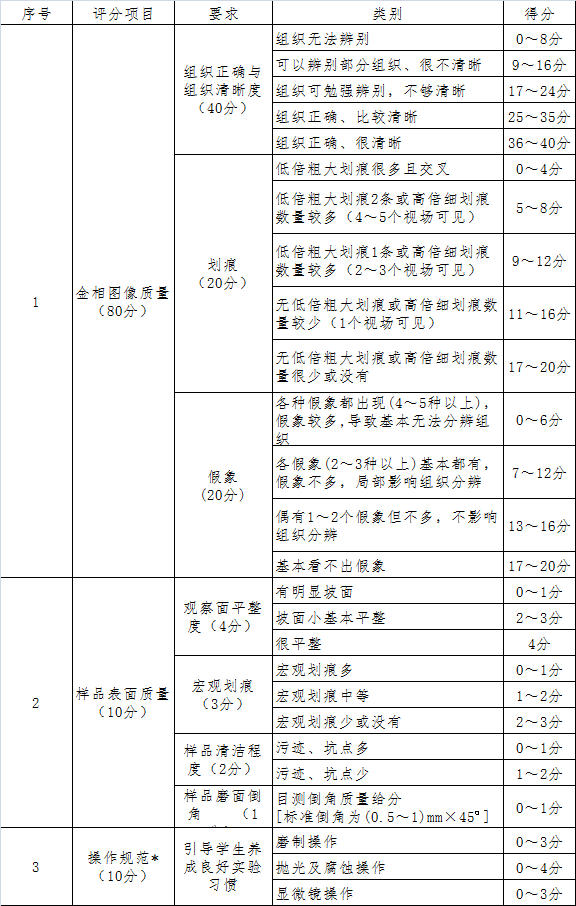 操作规范(10分) --------现场评分细则（见下一页）“操作规范*”部分评分细则操作规范(10分) --------现场评分标准 :样品磨制（累计最多扣3分）占用他人工位——扣1分机磨时样品飞出——扣1分，只扣1分机磨时不加水或干磨时加水——扣0.5分伏在案头操作，人的头部与预磨机基本处在一个水平面——扣0.5分用手或其他物品按旋转中的研磨盘——扣0.5分离开工位时不关闭水源——扣0.5分离开工位时不关闭电源——扣0.5分比赛结束时预磨机上砂纸未取出、工位未清理——扣0.5分样品抛光及腐蚀（累计最多扣4分）占用他人工位——扣1分抛光时样品飞出——扣1分，只扣1分伏在案头操作，人的头部与抛光机基本处在一个水平面——扣0.5分抛光过程中使用腐蚀剂、酒精——扣0.5分抛光机还在旋转时或者工作中时往抛光盘上添加抛光膏——扣0.5分用手或其他物品按旋转中的抛光盘——扣0.5分手拿棉球直接蘸取腐蚀剂腐蚀或者手拿试样未倾斜导致腐蚀剂接触到了手——扣0.5分用完吹风机未关电源——扣0.5分比赛结束时工位未清理——扣0.5分显微观察（累计最多扣3分）未进行显微镜观察操作——扣3分占用他人工位——扣1分湿手操作显微镜——扣0.5分湿样品直接置于显微镜下观察——扣0.5分手直接拨拉物镜镜头——扣0.5分观察过程中用手在载物台上直接挪动试样——扣0.5分显微镜观察完毕后未复位（物镜、电源、调焦装置、凳子等）——扣0.5分（ 第十一届大赛官网网址：http://www.mse-cn.com/11/11-index.html ）